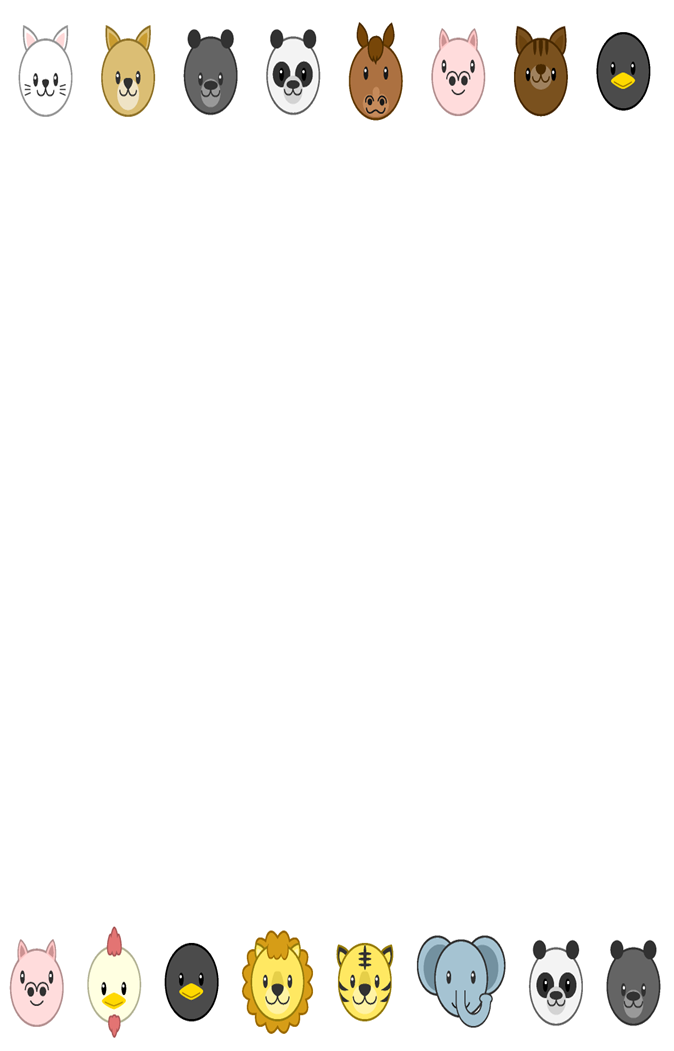 Man’s Best Friend: Dog Extension Activity SheetThank you for checking out our kit! The following suggestions are provided to assist you in your family’s exploration of animals based on our theme of Tales and Tails. We hope you use these resources to continue habits of learning, curiosity, and reading.Recommended Additional TitlesSee also our curated list for related titles, available at: www.perry.owwl.org or by stopping into the library.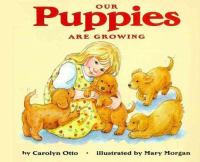 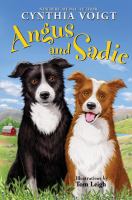 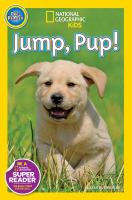 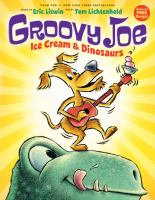 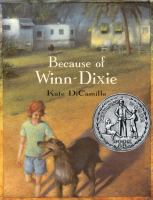 Angus and Sadie by Cynthia VoigtOur Puppies are Growing by Caroline OttoJump, Pup! by Susan B. NeumanGroovy Joe Ice Cream & Dinosaurs by Eric LitwinBecause of Winn-Dixie by Kate DeCamilloRecommended Online ResourcesThese links and videos have been reviewed before selection, but please consider reviewing them before allowing your child to view them.https://www.akc.org/dog-breeds/List of recognized dog breeds by the American Kennel Club.https://www.youtube.com/channel/UC-XByv4YD6jzp-c1bNCPJjwYoutube channel of the American Kennel Club, includes read to dogs, meet the puppies, and more!https://www.aspca.org/pet-care/dog-careGeneral tips on how to care for a doghttps://www.youtube.com/watch?v=kqnB76cQSd0Dog Agility competition highlightsDog Fridge Critter(From https://activitiesforkids.com/clothespin-crafts-fridge-critters/)Wooden ClothespinsMarkers or PaintScissorsCraft foam or CardboardGoogly eyeGluePipe cleanersDecorationsYarnMagnetsColor clothespin desired color for dog. Cut out a heart shape and 2 tear drop shapes from craft foam or cardboard.Glue heart onto the closed end of the clothespin for face. Glue on tear drop shapes for ears. Add decorations like eyes, nose, freckles, etc.Glue on pipe cleaner for tail. Glue magnet on back.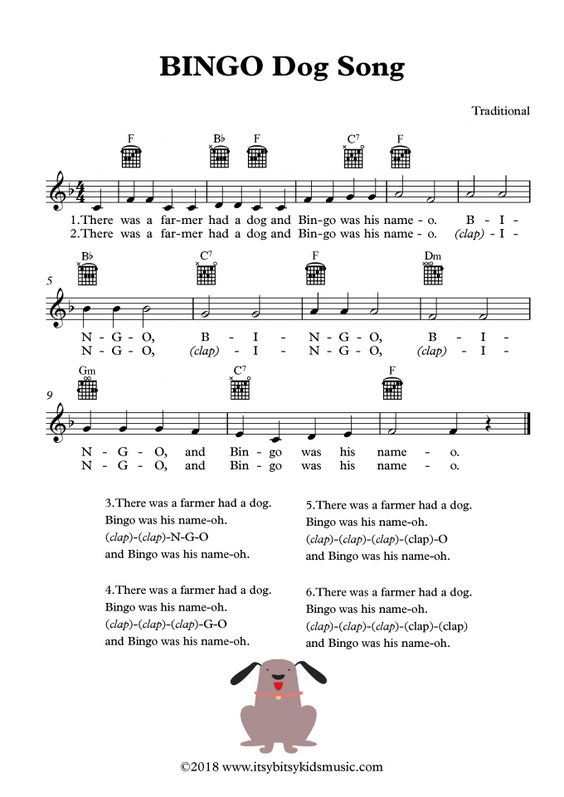 Dog Bookmarkhttps://www.redtedart.com/origami-bookmark/ https://www.redtedart.com/dog-corner-bookmark/ White paperPensGlueContrast paper or markersScissorsMake your white paper a square. You can do this by folding one corner to the opposite side and cutting off the strip that does not have two layers.Turn the open point of the triangle so it is away from you.Fold the right corner up to meet the open point. Then fold up the left corner to meet the open point. You should have a diamond shape.Unfold to the original triangle. Take the top sheet of the open corner and fold down to the bottom of the triangle.Take the right corner and tuck it into the folded down top sheet. Do the same for the left. The part that will show is the shorter of the two sides.Decorate your bookmark using the contrast paper or markers. Make sure to add a nose, eyes, and ears, maybe even a tongue.